Milchkarton-Gitarre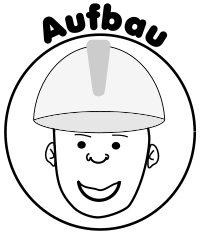 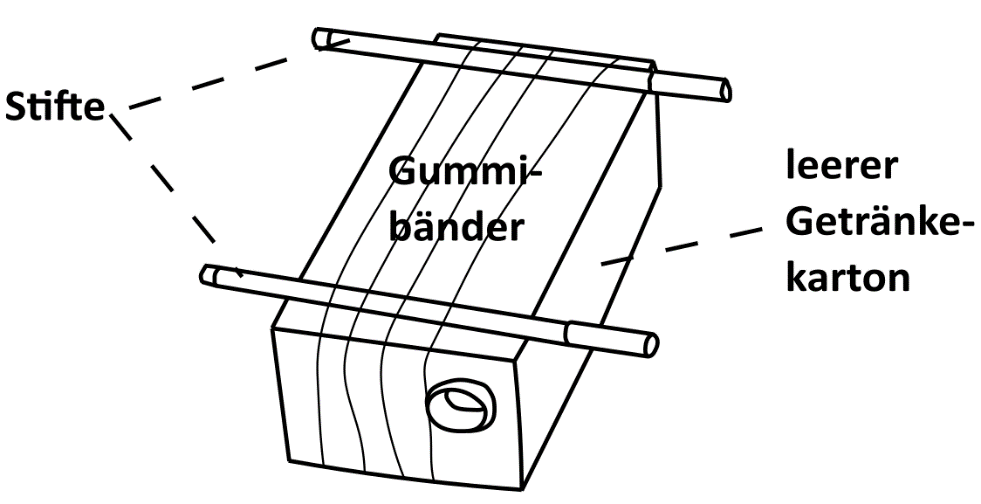 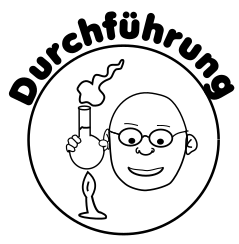 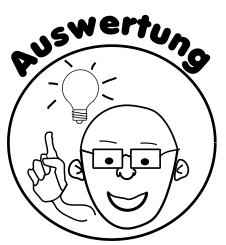 